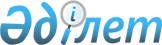 Об оказании социальной помощи на приобретение топлива специалистам государственных организаций здравоохранения, социального обеспечения, образования, культуры и спорта на 2011 год
					
			Утративший силу
			
			
		
					Решение маслихата Ескельдинского района Алматинской области от 09 августа 2011 года N 56-332. Зарегистрировано Управлением юстиции Ескельдинского района Департамента юстиции Алматинской области 02 сентября 2011 года N 2-9-127. Утратило силу решением Ескельдинского районного маслихата Алматинской области от 17 февраля 2012 года № 2-9      Сноска. Утратило силу решением Ескельдинского районного маслихата Алматинской области от 17.02.2012 № 2-9.

      Примечание РЦПИ:

      В тексте сохранена авторская орфография и пунктуация.       

В соответствии с подпунктом 15) пунктом 1 статьи 6 Закона Республики Казахстан от 23 января 2011 года "О местном государственном управлении и самоуправлении в Республике Казахстан" и пункта 5 статьи 18 Закона Республики Казахстан 08 июля 2005 года "О государственном регулировании развития агропромышленного комплекса и сельских территорий" Ескельдинский районный маслихат Р Е Ш И Л:



      1. Оказать социальную помощь на приобретение топлива специалистам государственных организаций здравоохранения, социального обеспечения, образования, культуры и спорта в размере 5 месячных расчетных показателей, за счет предусмотренных бюджетных средств на 2011 год.



      2. Контроль за исполнением настоящего решения возложить на постоянную комиссию районного маслихата по социальной защите населения, образования, здравоохранения, спорта, культуры и молодежи (Богенбаев Малик Аумханович).



      3. Настоящее решение вводится в действие по истечении десяти календарных дней после первого официального опубликования.      Председатель LVI сессии IV созыва,

      Секретарь Ескельдинского

      районного маслихата                        Тастанбаев Калабек Тастанбаевич      СОГЛАСОВАНО:      Начальник

      Ескельдинского районного

      отдела занятости и

      социальных программ:                       Тилеуберген Мухаметкали Баймуратович

      09 августа 2011 года      Начальник

      отдела финансов

      Ескельдинского района:                     Бейсекулова Гульмира Мукатаевна

      09 августа 2011 года
					© 2012. РГП на ПХВ «Институт законодательства и правовой информации Республики Казахстан» Министерства юстиции Республики Казахстан
				